Circular n.º 428/2017 – CIE/NRM                           					Osasco, 05 de outubro de 2017.Prezado(a):Supervisor (a) de Ensino e Gestor (a) de Escola, Assunto: Questionário “Programa Saúde na Escola” - de 02/10/2017 a 30/11/2017 O Centro de Informações Educacionais (CIE), em atendimento à solicitação da Coordenadoria de Informação, Monitoramento e Avaliação Educacional (CIMA), vem através desta, reforçar a divulgação da pesquisa sobre casos de gravidez na adolescência que foi encaminhada às escolas.A pesquisa visa contribuir com as ações dos Ministérios da Educação e da Saúde que estão trabalhando para mapear os referidos casos, com o objetivo de fortalecer ações conjuntas que possam impactar na redução no número dos mesmos. A proposta integra um conjunto de ações do Programa Saúde na Escola (PSE), dentre as quais contribuir para a formação integral dos estudantes por meio de ações de promoção, prevenção e atenção à saúde, com vistas ao enfrentamento das vulnerabilidades que comprometem o pleno desenvolvimento de crianças e jovens da rede pública de ensino. 	Lembramos que as informações coletadas no questionário são fundamentais para a qualificação das ações de promoção da saúde e prevenção da gravidez na adolescência e que a escola gastará apenas 2 minutos do seu tempo para respondê-lo.Para acessar o questionário, copie o Link abaixo e cole na aba do seu navegador: https://egestorab.saude.gov.br/paginas/acessoPublico/questionarios/questionarioPse.xhtml Período da pesquisa: de 02/10/2017 a 30/11/2017.Atenciosamente,Nádia Ap. L. CamargoDiretor Técnico II - CIE(Em substituição)De acordo:Maristela Manfio BonamettiDirigente Regional de Ensino Em substituição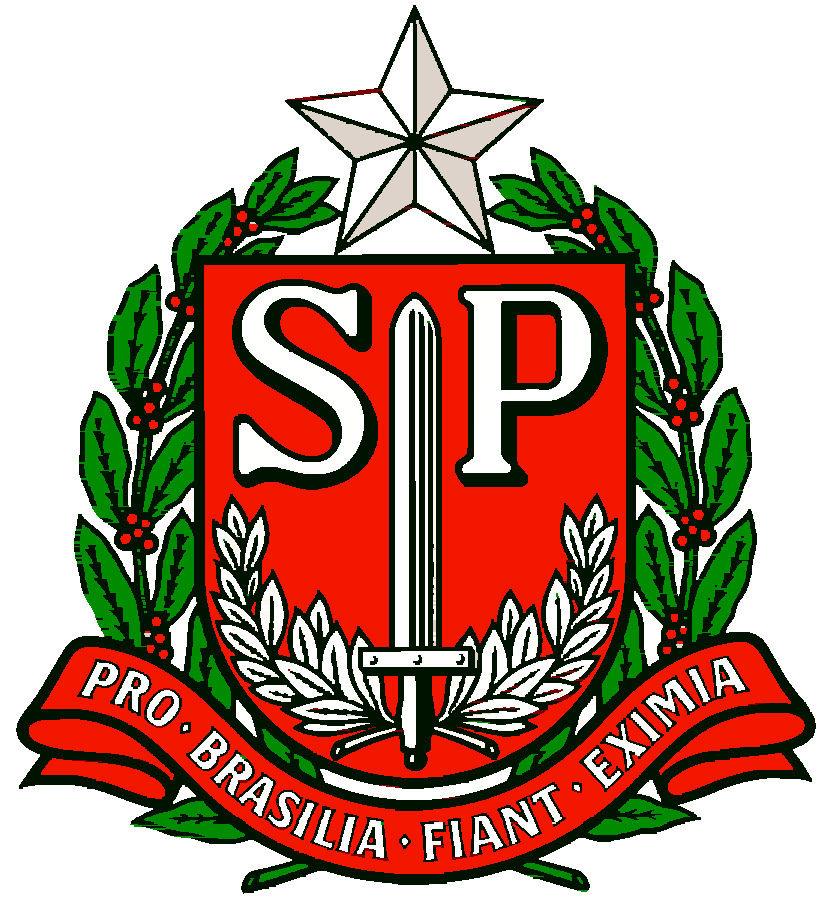 